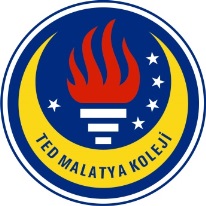 TED MALATYA KOLEJİ2016-2017 Eğitim & Öğretim Yılı Aralık Ayı                                                       31.12.2016İngilizce GünlüğümüzSayın Velimiz,3C Sınıfı öğrencilerimiz 2016-2017 Eğitim ve Öğretim yılının Aralık ayıiçerisinde İngilizce derslerinde: Ünite 3 ‘’Daily tasks’’ kapsamında;Kelime Bilgisi olarak;Tidy up,do the shopping,take the dog for a walk,wash up,sweep,cook,dry the dishes,feed the dog,laboratory,scientist,bucket,robot,saving water,wasting water,more/less,turn the tap off,brush teeth,hose-pipe,a bucket of water,have a shower,drip,wash your clotheskelimeleri öğrenildi.Dilbilgisi olarak:‘’Telling the time: It’s eight o’clock,It’s half past eight,It’s quarter past eight,It’s quarter to nine.’’, ‘’How often do you…?: Amy always/sometimes/never walks her dog’’,’’likes/doesn’t like: He doesn’t like/likes cooking’’ yapılarının kullanımları öğrenildi. Yazma Becerisi olarak;Öğrenciler workbook taki aktivitelerde yazma becerilerini uzun cümleler kurarak geliştirdiler. Aynı zamanda 3.Üniteye dair her yeni öğrenilen kelimelerin cümlelerini ders içerisinde kendileri oluşturdular.Dinleme olarak:Öğrenciler ünitelerdeki dinleme aktivitelerini yaptılar. Ayrıca Ünite 3deki  ‘’Daily tasks’’ konusuna ilişkin şarkıyı dinleyip söylediler. Ödevlendirme ve ProjeEco-School  adına ‘’Enerji’ projelerini derste yapıp pankartlarını okulumuzda Eco-School köşemizde sergilediler. Sonrasında da tüm pankartlar asıldı.Kazanım fasikülleri yapıldı.Workbooktan 3. Üniteye ilişkin ödev verildi.3. Ünitedeki tüm deftere yazılmış olan yeni kelimeler Kelime Kavanozlarına/Kutularına hazırlanıp atıldı ve kontrol amaçlı her haftasonunun akabindeki ilk ders başı yarışma konseptinde kontrol edildi. Konuşma DersiÖğrenciler uzaktaki tekil ve çoğul nesneleri sorup cevaplandırabilmeyi(What's that, what're those?) öğrendiler. Bir hikâye vasıtasıyla dil kullanımını gerçekleştirdiler. Ayrıca öğrenciler başkalarını dinleme ve saygı duyma değerlerini tartıştılar. Ödünç bir şeyler alıp vermeyi nasıl soracaklarının yapısını öğrenip uyguladılar. Dünyadaki her türden canlı hakkında düşünüp tartıştılar. Ayrıca ülkelerindeki yaşayan tüm canlılar için bir düşünce haritası oluşturdular. Okullar hakkında konuşmayı öğrendiler: Okulları hakkında ne istediklerini, okulu nasıl temiz tutacaklarını, geri dönüşüm materyallerini nasıl kullanacaklarını konuştular. Yardım teklifi adına kullanılan yapıyı öğrendiler. Öğrenciler kart ve cadde oyununu oynadılar. Haftalık ders programını konuştular.İNGİLİZCE ZÜMRESİ 